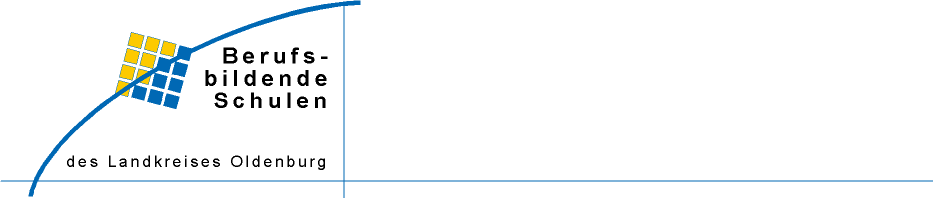 Plattdeutsch in der Pflege   -  plattdeutsch-pflege@bbswildeshausen.de				Curriculum – Plattdeutsch in der Pflege 2015/2016 (Stand: 09.15)WocheSchwerpunkt (e) der Std.Inhalt                     ArbeitsblattBroschüre       Ordner   Seite               Römisch  Arabisch                     ArbeitsblattBroschüre       Ordner   Seite               Römisch  Arabisch                     ArbeitsblattBroschüre       Ordner   Seite               Römisch  ArabischAnmerkungen1Projektbe-schreibungLerninhalteBeurteilungs-kriterienZertifikatEinführung in die SpracheEinführung ins Plattdeutschprojekt, BegründungII1, 3-6, 7, 8,91Projektbe-schreibungLerninhalteBeurteilungs-kriterienZertifikatEinführung in die SpracheBeurteilungskriterien III1u.2, 3-51Projektbe-schreibungLerninhalteBeurteilungs-kriterienZertifikatEinführung in die SpracheLiteraturangaben/Links/App/NetzwerkeI11Projektbe-schreibungLerninhalteBeurteilungs-kriterienZertifikatEinführung in die SpracheEuropäische SprachenchartaIV11Projektbe-schreibungLerninhalteBeurteilungs-kriterienZertifikatEinführung in die SpracheAusspracheIV1Projektbe-schreibungLerninhalteBeurteilungs-kriterienZertifikatEinführung in die SpracheUrsprung der Sprache/AbleitungenIV1, 3,4,5, 27, 28, 291Projektbe-schreibungLerninhalteBeurteilungs-kriterienZertifikatEinführung in die SpracheKurzfilme: BBS, Euregioklinik11Projektbe-schreibungLerninhalteBeurteilungs-kriterienZertifikatEinführung in die Sprache2Alltags-begrifflichkeitenSprachübungenMit Hilfe von Abb. wichtige Begriffe  lernenV6Delen van´t Lief2Alltags-begrifflichkeitenSprachübungen10Die Kleidung2Alltags-begrifflichkeitenSprachübungen14De Kledaasch2Alltags-begrifflichkeitenSprachübungen27Ick hebb2Alltags-begrifflichkeitenSprachübungen33-35Körperteile2Alltags-begrifflichkeitenSprachübungenEinsatz der Broschüre19VIIKörperteile2Alltags-begrifflichkeitenSprachübungen20VIIMedikamente/Dosierung2Alltags-begrifflichkeitenSprachübungen34Alltags-begrifflichkeitenSprachübungenAlltags-begrifflichkeitenSprachübungenMit Hilfe von Abb. wichtige Begriffe  lernenV2,3,5                  8,9                  13, 16, 292340, 41Uhr, ZahlGedichtDien Hand                                                         KleidungWat treckst du an34Alltags-begrifflichkeitenSprachübungenAlltags-begrifflichkeitenSprachübungenEinsatz der Broschüre21-23VIIZahlen, Wochentage34Alltags-begrifflichkeitenSprachübungenAlltags-begrifflichkeitenSprachübungen.6.VII.Unterstützung in der Pflege34Alltags-begrifflichkeitenSprachübungenAlltags-begrifflichkeitenSprachübungen.6.VII.Unterstützung in der Pflege34Alltags-begrifflichkeitenSprachübungenAlltags-begrifflichkeitenSprachübungenMit Hilfe von Abb. wichtige Begriffe  lernenV24,8Das Badezimmer34Alltags-begrifflichkeitenSprachübungenAlltags-begrifflichkeitenSprachübungen7Das Wohnzimmer34Alltags-begrifflichkeitenSprachübungenAlltags-begrifflichkeitenSprachübungen9Das Schlafzimmer34Alltags-begrifflichkeitenSprachübungenAlltags-begrifflichkeitenSprachübungen11, 2-5Die Küche34Alltags-begrifflichkeitenSprachübungenAlltags-begrifflichkeitenSprachübungen25,26Essen34Alltags-begrifflichkeitenSprachübungenAlltags-begrifflichkeitenSprachübungenEinsatz der Broschüre 9VIIBegriffe zum Arbeitsalltag34Alltags-begrifflichkeitenSprachübungenAlltags-begrifflichkeitenSprachübungen5Redensarten/GedichteRitualeVerse, Reime, GedichteXVVXV1-3830-3118Auswahl treffenAbbildungJeder SuS trifft eine Auswahl für Senioren/Einrichtung 5Redensarten/GedichteRitualeEinsatz der Broschüre 3,4VIIMorgendliche Ansprache5Redensarten/GedichteRituale7,8VIIGesprächsabschluss5Redensarten/GedichteRitualeSpiel und SpaßVIIISpiele: Bingo, Wat is dat? 5Redensarten/GedichteRituale6BrauchtumLebensweisenBrauchtum, Lebensweisen20-221-68VXIIAbbildungen einsetzenAuswahl treffen6BrauchtumLebensweisenEinsatz der Broschüre10-12VIIFragen zum Arbeitsalltag6BrauchtumLebensweisen13Antworten im ArbeitsalltagEinsatz von AbbildungenLaminierte Abbildungen einsetzen7Sketche, Theaterggf. auch/oderBrauchtum, LebensweisenZeitgeschichteSketche und Theater XIII1-33Auswahl treffen, üben, vorspielen7Sketche, Theaterggf. auch/oderBrauchtum, LebensweisenZeitgeschichteZeitleisteXI1, 14, 157Sketche, Theaterggf. auch/oderBrauchtum, LebensweisenZeitgeschichteEinsatz von AbbildungenLaminierte Abbildungen einsetzen7Sketche, Theaterggf. auch/oderBrauchtum, LebensweisenZeitgeschichteEinsatz der BroschüreEvtl. aus Pkt. 87Sketche, Theaterggf. auch/oderBrauchtum, LebensweisenZeitgeschichte7Sketche, Theaterggf. auch/oderBrauchtum, LebensweisenZeitgeschichte8JahreszeitenKommunikation mit Pflege-bedürftigenJahreszeitenIX1-39Auswahl treffen8JahreszeitenKommunikation mit Pflege-bedürftigenWeihnachtenXIV1-35Auswahl treffen , je nach Kurs8JahreszeitenKommunikation mit Pflege-bedürftigenEinsatz der Broschüre24                                     252627VIIKommunikation bei der Körperpfle.Fragen zum Essen und TrinkenStimmung, Verhalten, Therapieverl.Bewegung8JahreszeitenKommunikation mit Pflege-bedürftigenAbbildungV199Tod/Abschied/ ReligionKommunikation mit Pflege-bedürftigenTod/Abschied/ ReligionXVIII1-139Tod/Abschied/ ReligionKommunikation mit Pflege-bedürftigenEinsatz der Broschüre28                                     2930-34VIIAtmung/AusscheidungEntlassungDiagnosen und Beschwerden9Tod/Abschied/ ReligionKommunikation mit Pflege-bedürftigenAbbildungenV32Ich bin krank9Tod/Abschied/ ReligionKommunikation mit Pflege-bedürftigen10Singen/LiederLiteraturKommunikation mit Pflege-bedürftigenSingen/LiederXVI1-12Auswahl treffenJeder SuS trifft Auswahl für Senioren/Einrichtung10Singen/LiederLiteraturKommunikation mit Pflege-bedürftigenMediale VorstellungPlattsounds, Tüddelband, Ina Müller, De Fooftig Penns, Liedermacher: Debus, Wader10Singen/LiederLiteraturKommunikation mit Pflege-bedürftigenLiteraturXVII1-39Auswahl treffen Jeder SuS trifft Auswahl für Senioren/EinrichtungBücherkiste vom LK-OL ausleihen10Singen/LiederLiteraturKommunikation mit Pflege-bedürftigenEinsatz der Broschüre14-16                   VIIInformationen zur Befindlichkeit11Spiel- u. Kaffee-vormittag Spielvormittag auf Platt (Gesellschaftsspiele  und Getränke, Kekse)Unter Einsatz von „Mensch Ärgere Dich nicht“, Bingo, Mühle, Vertellekes, Kartenspiele oder???mit Kaffee und Tee in Plattdeutsch  spielen  11Spiel- u. Kaffee-vormittagHinweis zur kleinen Überprüfung Siehe Pkt. 1211Spiel- u. Kaffee-vormittag12Abschlussggf. ProjektvorstellungGgf. im Zusammenhang mit LF 5 vorbereitete Projekt vorstellen(Theater, Wettbewerb, Zeitungsartikel…)  12AbschlussKleine Überprüfung3-34VIJe drei Sätze aus der neuen Broschüre anwenden könnenAuswahl für Senioren bereitlegen und sprechen können Verse, Musik, LiteraturFrau EIN und/oder Frau WUE sind daran beteiligt.12AbschlussBefragung/ReflexionXXI812AbschlussZertifikatverteilung12Abschluss12Abschluss12Abschluss13Stillbeschäfti-gungVertretungArbeitsaufträge XIX1-9Je nach Woche Auswahl treffen Arbeit mir der Broschüre ist auch möglich